SRIJEDA,2.2.2022. TEHNIČKA KULTURA- SVI UČENICI NA OVOM PAPIRU NACRTAJ OLOVKOM OBRIS SVOJE RUKE I NA SVAKOM PRSTU NACRTAJ FLOMASTERIMA SNJEGOVIĆE.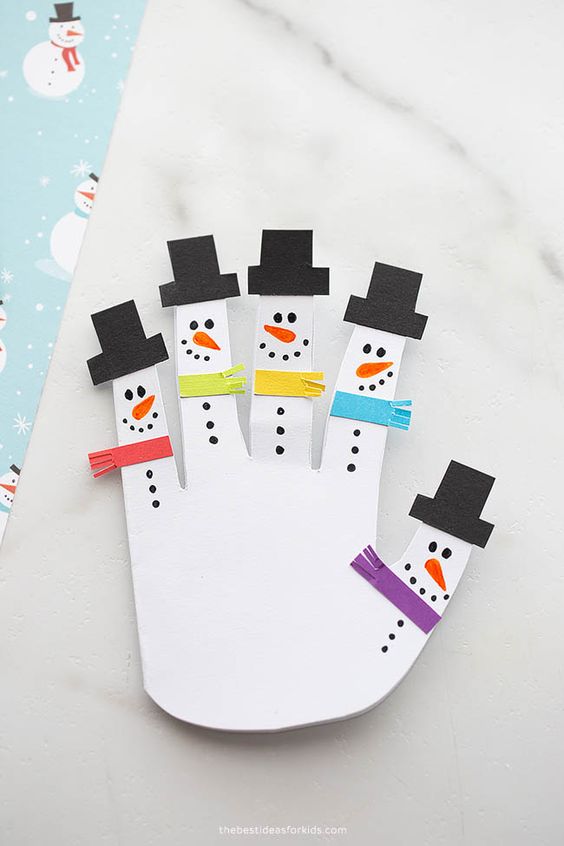 